AREAS OF EXPERTISEBuildings projectsPrivate residential developmentsLarge scale commercial buildingsPublic sector buildings Quantity surveySite InspectionsBilling of SubcontractorPlanningProject managementHouse buildingCAREER STATEMENT“Apart from contributing to the processes and strategies which enhance any projects I am working on, I feel that my greatest strengths are firstly my ability to deliver projects to agreed timescales. Secondly my skill at gaining a clear understanding of a clients exact needs, and thirdly being able to co-ordinate and lead all team resources whilst at the same time building strong working relationship with fellow colleagues and thereby getting them to improve their performance.“Subodh Bhalchandra khobragadeCivil EngineerPERSONAL SUMMARYAn enthusiastic and highly motivated individual who has a clear understanding of the role and responsibilities associated with being a civil engineer. Having the ability to provide support for multiple concurrent priorities, I am able to establish, maintain and develop effective working relationships with service users, operational teams, delivery partners and colleagues. I can possesses a broad range of technical, personal effectiveness and leadership skills and uses rigorous logic and methods to come up with effective solutions to difficult problems. As someone who is comfortable with and able to effectively cope with change, I am currently looking for a suitable position with a ambitious company where i can work with industry experts, people who have the skills and experience to make a real difference to myfuture.CAREER HISTORYConstruction Company – Emmarat Creaters , Nagpur, INDIAFlat schemes,residential bunglows,4th storied buildings.CIVIL ENGINEER : Senior Site Engineer April 2013 - PresentResponsible for working closely with the end client on various construction and civil engineering programmes, creating detailed plans, monitoring/updating progress, critical path analysis, etc. I took the whole project management and was responsible for bringing the project from design stage to final implementation stage.I monitored and ensured that the development is done as per the specification without violating government standards. I do coordinate and supervised engineers, sub-contracter ,staffs under me and made the process clear that I get the report of daily activity of each staff by end of day.I used cost evaluation techniques and calculations and ensured that activity each day .I used cost evaluation techniques and and ensured that the project cost is kept minimum without losing quality and efficiency.Duties:Setting out Project works in accordance with Drawings & Specification. Producing and processing financial measurements. Preparing enquiry and order documents. Maintenance of daily records. PERSONAL SKILLSInventivenessDisciplinedSelf-motivatedInterpersonal sensitivityAwareness of site issuesPractical, methodical, and accurateAble to make good judgementsCreativityPROFESSIONALMember of the ISTEMember ofInstitution of EngineersWon 1st price in Paper presentation, tecnopro,At KDK College,NagpurPERSONAL DETAILSSubodh khobragade, Spain,S-19, G-01,international ity,DUBAI,U.A.EM: +971565702124 Subodhkhobragade@gmail. comDriving license:INDIA Nationality: Indian. Married: NoDuties: Encouraging continuous improvement through the measurement and reporting of  the key operational aspects to senior manager.  Providing specialist direction on unusual or difficult engineering issues.  Liaising with client representatives, other professionals within design teams and  contractors’ representatives during construction. Carrying out site visits and surveys.  Monitoring and inspecting the work of sub contractors and other third parties.  Ordering machinery and materials.   Monitoring environmental protection measures & reporting of any hazards/incidents. Construction Company:Pratibha Industries Ltd. Mumbai,INDIA10 storied Commertial/school building, terrace swimming poolsCIVIL PROJECT/BILLING ENGINEER May2009 – June 2010DutiesTaking out the major quantities of Materials. Preparation Of tender Documents. Analysis of the Rates. Preparing Prequalification Documents. Daily progress Reports & Monthly Progress Reports. Knowledge of contract technical specifications and their implementation.    Familiar with Moderate ability with AutoCAD.  Knowledge of Local Authority Design Guides for Residential and Commercial Estates.  Superb critical thinking skills and the ability to evaluate designs, plans and projects. .    Promoting the highest standards of safety onsite at all times.    Experience of the road maintenance ,M.E.P work inspection. KEY SKILLS AND COMPETENCIES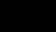 Professional attributesHave vast professional experience in civil Engineering. I have operated with challenging projects in civil engineering ranging from medium to large scale industries which gave me a depth understanding for handling various domain in civil Engineering. I have handled various critical and challenging projects from design stage to implementation stage and ensured that projects get implemented as per specification in stipulated time with quality .Having equipped and expertise with various latest engineering tools and techniques, cost evaluation techniques and tools which I applied in my professional career to produce cost effective solutions for the organization I worked with. I can handle high pressure environments with case and open mind and also a good team player. I have efficient communication skill to present my points precisely to listeners. An effective communicator with strong analytical, logical, problem solving & organizational abilities.Personal attributesGood communication, planning and organisational skills.  Normally developed numeracy and  Basic computer literacy skills.  Self motivator  and the ability to motivate others.  Keeping up to date with industry best practice.  Able to work on your own initiative as well as being a team player.  ACADEMIC QUALIFICATIONSBabasaheb Naik College Of Engineering,Amravati University 2002B.E. Civil Engineer First ClassJanata College ,H.S.C. Chandrapur 2000-2002Vidhya Niketan High School, S.S.C, Urjanagar, Chandrapur  2000Ensuring that all assigned work is completed on time and within agreed budgets.Supervising Projects: including in house, external contractors and sub-contractors.Attending meetings and competently communicate  with Clients, Contractorsand major asset owners.Applying personal technical knowledge and experience to the development anddelivery of technical training for graduate engineers,supervisors.Subodh khobragadeConstruction Company – D.P.Constructions , Mumbai , INDIAConstruction Company – D.P.Constructions , Mumbai , INDIA18 storied residential apartment building,above 2.5 lakh sq.ft area,CIVIL ENGINEER SITE ENGINEER   July 2010-March 2013Responsible for ensuring that all activity meets both internal company standards andexternal regulatory requirements with respect to Health, Safety and the Environmentto ensure the Company's obligations and policies in these areas are fully compliedwith.